Головне управління                                                                                                                                                                                       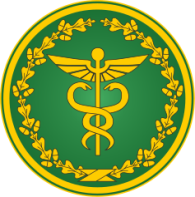 ДПС у Житомирській області ПОДАННЯ ПОДАТКОВОЇ ДЕКЛАРАЦІЇ ПРО МАЙНОВИЙ СТАН ТА ДОХОДИ ЗА 2020 РІКДоходи, які підлягають обов’язковому                        декларуванню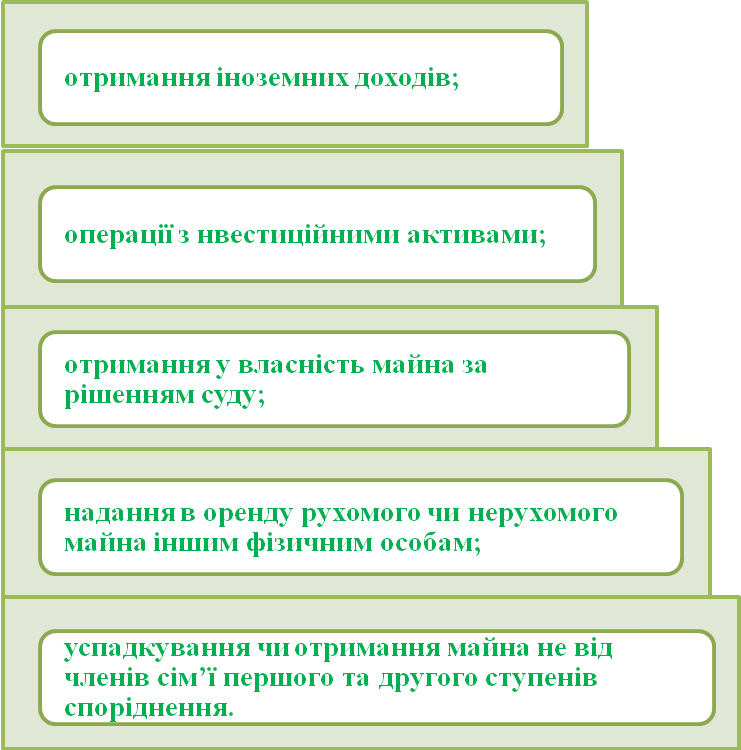 Граничні терміни подання декларації30 квітня  громадяни та особи, які провадять незалежну професійну діяльність та отримали доходи, що підлягають обов’язковому декларуванню9 лютого фізичні особи - підприємці на загальній системі оподаткування, які отримали доходи, що підлягають декларуванню31 грудня громадяни, які мають право на податкову знижкусплатити до 1 серпня суму податкового зобов’язання, зазначену в податковій декларації 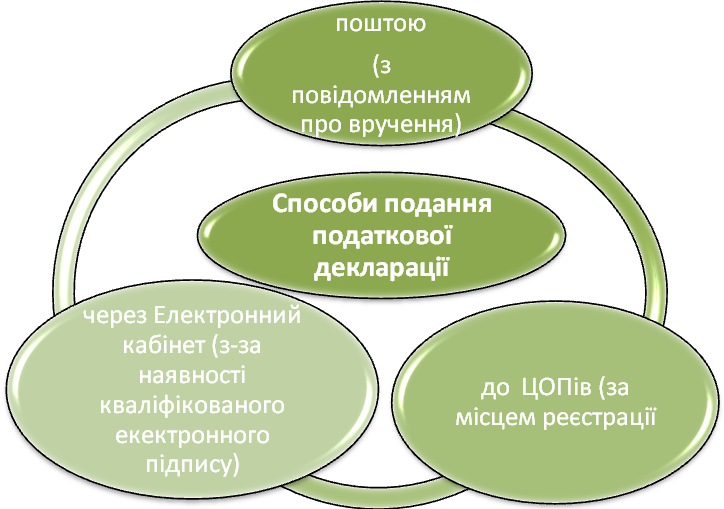 